   Smer: Fizioterapeutski tehničar   I  godina    	   Udžbenik: Udžbenik za I razred srednje medicinske škole               Autori: Predrag Zekovic, Rumena Mihajlova-Zeković   PITANJA: Definicija i podela negeCiljevi i zadaci nege u rehabilitacijiNega i rehabilitacija u kući, improvizacija i pomagalaPrijem, obrada i praćenje pacijenata u toku rehabilitacijeIshrana bolesnikaHigijena povređenih i obolelihOrganizacija posla i plan dnevno-nocnog radaHigijensko-tehnička zaštita i sprečavanje infekcijeAsepsa i antisepsaMetode sterilizacije i dezinfekcijeLičnost zdravstvenog radnika i etičke normeZdravstvene ustanoveOdeljenje za fizikalnu medicinu i rehabilitacijuBolesnička sobaOstale prostorije bolničkog odeljenja i njihovaPomeranje, podizanje i prenošenje povređenih i obolelihPoložaj povređenih i obolelih kao i specifični korektivni položaji u posteljiLična higijena i samozbrinjavanje kod hemi, para i kvadriplegije i oštećenja CNSaTretman pražnjenja bešike i crevaMakroskopsko posmatranje izlučevinaPrevencija i lečenje dekubitusaOralna i parenteralna aplikacija lekovaProces i ciljevi rehabilitacijePodela procesa rehabilitacijeMetode medicinske rehabilitacijeOdržavanje pomagala i protezaSpecifičnosti dečje rehabilitacijeMedicinska rehabilitacija odraslihUloga prirodnih faktora u rehabilitaciji – balneoterapijaPRAKTIČNI :Prva pomoć kod krvarenja, preloma i opekotinaPoznavanje i postavljanje zavojnog materijalaPriprema bolesničke postelje i obrada bolesnika u krevetuMerenje i praćenje vitalnih funkcijaAplikacija terapije Aktivnosti prilikom prijema na odeljenje za rehabilitacijuAplikacija ortotskih i protetskih sredstavaRad u kineziterapijskom bloku i primena kineziterapijskih vežbiHidroterapijski blokTestiranje funkcija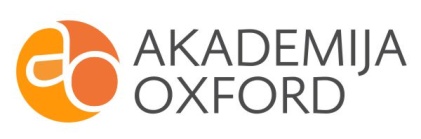 